Urząd Gminy w Rokietnicy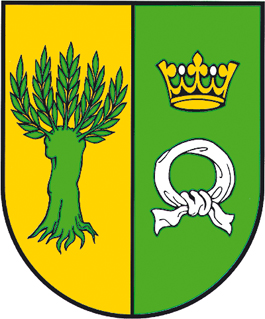 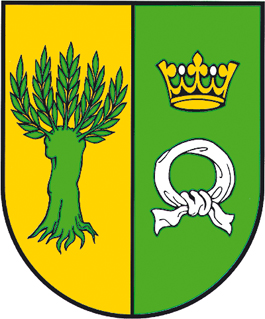 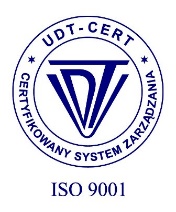 Urząd Gminy Rokietnica
62-090 Rokietnica, ul. Golęcińska 1tel.: +48 61 89 60 600fax: +48 61 89 60 620e-mail: urzad@rokietnica.plwww.rokietnica.plNIP 777-283-48-84Poznański Bank Spółdzielczy w Poznaniu o/Rokietnica69 9043 1041 3041 0023 9110 0001                                 Zawiadomienie o  unieważnieniu postępowania.Dotyczy postępowania o udzielenie zamówienia pn.  „Utwardzenie nawierzchni parkingowej przed świetlicą wiejską w Cerekwicy. ” Działając na podstawie art. 255 pkt 7  ustawy z dnia 11 września 2019 roku Prawo zamówień publicznych ( Dz. U. z 2021 roku, poz. 1129 ze zm.) zwanej dalej PZP, Zamawiający informuje, że  prowadzone   przez Gminę Rokietnica postępowanie o udzielenie zamówienia publicznego w trybie podstawowym zostało unieważnione.W dniu 26.10.2021 r. Zamawiający dokonał wyboru oferty najkorzystniejszej tj. oferty złożonej przez GEOMENT Sp. z o.o. z siedzibą w Poznaniu ul. Ostrówek 12/19-21.
Wybrany Wykonawca pismem z dnia 16.11.2021 r. poinformował o  rezygnacji z podpisania umowy.                                                                                                                       Zatwierdził,
Wójt Gminy                                                                                                            ROKIETNICA
                                                                                                        Bartosz Derech

                                                                                                                              Rokietnica, dnia  30.11.2021r.      ZP.271.9.2021                                                                               